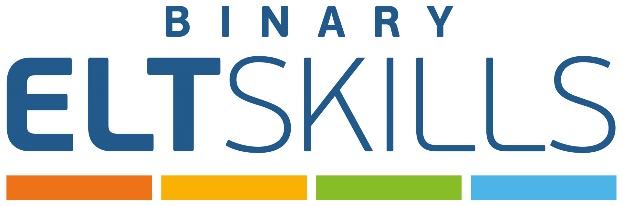 Correlation ChartYoung Stars 1 – ELT Skills Primary 1 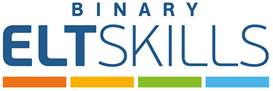 Correlation ChartYoung Stars 2 – ELT Skills Primary 2Correlation ChartYoung Stars 3 – ELT Skills Primary 3 Correlation ChartYoung Stars 4 – ELT Skills Primary 4Correlation ChartYoung Stars 5 – ELT Skills Primary 5Correlation ChartYoung Stars 6 – ELT Skills Primary 6Young Stars 1ELT Skills Primary 1Module 1  	Lessons: 1A Module 2 	Lessons: 4AModule 3Lessons: 1BModule 4Lessons: 5A, 14A, 14BModule 5Lessons: 13A, 13BModule 6Lessons: 6AModule 7Lessons: 15AModule 8Lessons: 8BUnrelatedLessons: 2A, 2B, 3A, 3B, 4B, 5B, 6B, 7A, 7B, 8A, 9A, 9B, 10A, 10B, 11A, 11B, 12A, 12B, 15BYoung Stars 2ELT Skills Primary 2Module 1  	Lessons: 1A, 1BModule 2 	Lessons: 3A, 3B, 4BModule 3Lessons: 7A, 7B, 8A, 8BModule 4Lessons: 9AModule 5Lessons: 5B, 12BModule 6Lessons: 13A, 13BModule 7Lessons: 11A, 11BModule 8Lessons: 14A, 14BUnrelatedLessons: 2A, 2B, 4A, 5A, 6A, 6B, 9B, 10A, 10B, 12A, 15A, 15B, 16A, 16B, 17A, 17B, 18A, 18BYoung Stars 3ELT Skills Primary 3Module 1  	Lessons: 1A, 1B, 6ΑModule 2 	Lessons: 4ΑModule 3Lessons: 3ΑModule 4Lessons: 2BModule 5Lessons: 12ΑModule 6Lessons: 4ΒModule 7Lessons: 7Α, 7ΒModule 8Lessons: 5Α, 5ΒUnrelatedLessons: 2A, 3B, 6B, 8A, 8B, 9A, 9B, 10A, 10B, 11A, 11B, 12B, 13A, 13B, 14A, 14B, 15A, 15B, 16A, 16B, 17A, 17B, 18A; 18BYoung Stars 4ELT Skills Primary 4Module 1  	Lessons: 2AModule 2 	Lessons: 1A, 1B, 7BModule 3Lessons: 6AModule 4Lessons: 3A, 10A, 10BModule 5Lessons: 4A, 4B, 5A, 5BModule 6Lessons: 8AModule 7Lessons: 11A, 11B, 12A, 12BModule 8Lessons: 13A, 13B, 14A, 14BUnrelatedLessons: 2B, 3B, 6B, 7A, 8B, 9A, 9B, 15A, 15BYoung Stars 5ELT Skills Primary 5Module 1  	Lessons: 1A, 1BModule 2 	Lessons: 4A, 4BModule 3Lessons: 3A, 3BModule 4Lessons: 5A, 5BModule 5Lessons: 7A, 7BModule 6Lessons: 6A, 6BModule 7Lessons: 2A, 2BModule 8Lessons: 11BUnrelatedLessons: 8A, 8B, 9A, 9B, 10A, 10B, 11A, 12A, 12B, 13A, 13B, 14A, 14B, 15A, 15BYoung Stars 6ELT Skills Primary 6Module 1  	Lessons: 1A, 3AModule 2 	Lessons: 1BModule 3Lessons: 11A, 11BModule 4Lessons: 7BModule 5Lessons: 5A, 5BModule 6Lessons: 8A, 8BModule 7Lessons: 3B, 6A, 6BModule 8Lessons: 2A, 9A, 9BUnrelatedLessons: 2B, 4A, 4B, 7A, 10A, 10B, 12A, 12B, 13A, 13B, 14A, 14B, 15A, 15B